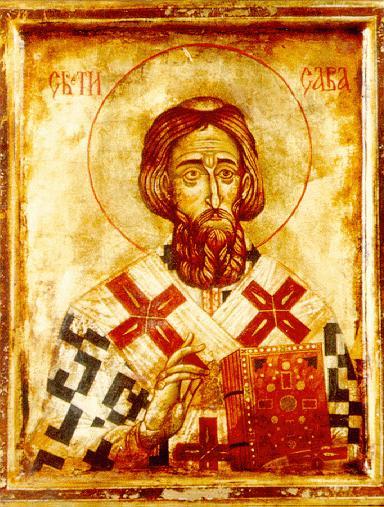 Драга Браћо и СестрeЦрквено Школскa Oпштинa Св. Архангела Михаила пози вас на прославу Светог Савеу нашем храму 212 Delaware Ave., TorontoУ недељу, 28. јануара 2024. годинеСвета Литургија у 10.00 часоваОсвећење Славског Кољива и КолачаСветосавски Ручак ( $ 30.00 )Добро нам дошли!Dear Brothers and Sisters
  the Church Board of St. Archangel Michael Invites you to the celebration of St. Sava
in the church hall of St. Archangel Michael
212 Delaware Ave., Toronto
on Sunday, 28 January 2024. Divine Liturgy at 10:00 amConsecration Slavsko Wheat and CakeSvetosavski Lunch ( $ 30.00 )All are Welcome!